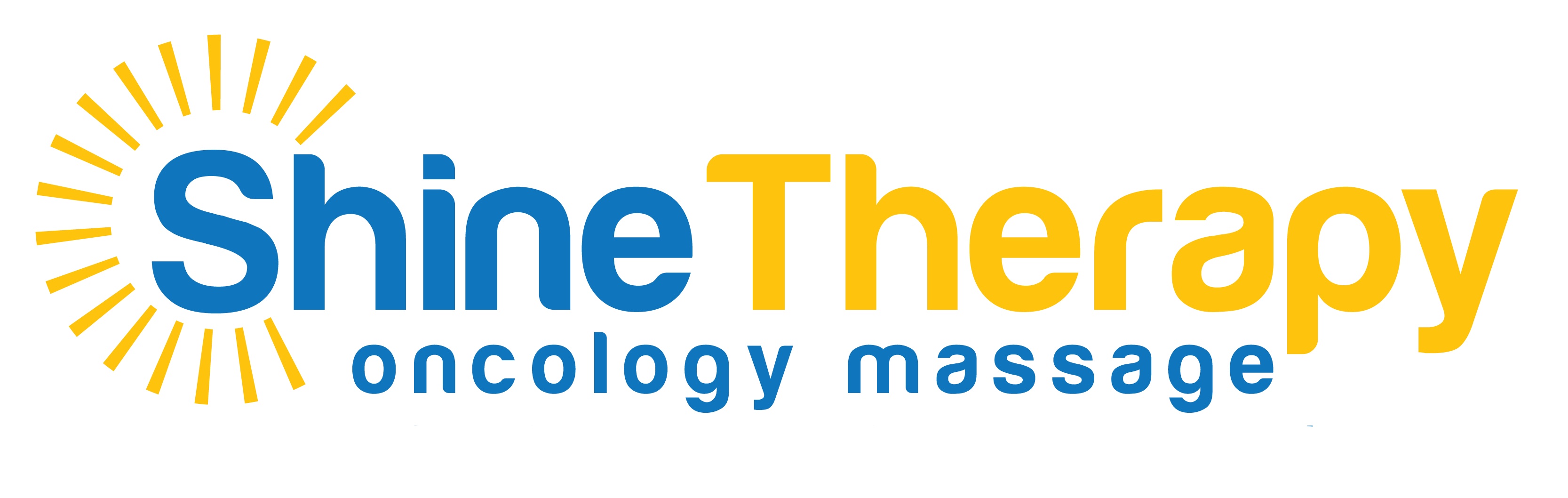 Shine Therapy Massage Intake FormToday's Date:_____________Name: ______________________________________  Age:_________ Date of Birth:____________ Gender:________Your address: ________________________________________  Zip____________  County______________________Phone: (home)______________________________________   (cell)________________________________________Email:_____________________________ Referring Oncologist:____________________________________________For FUNDING purposes:Persons in household: _______   Annual Income: ___________   Ethnicity: _________   Health Insurance:  YES /  NODoes your insurance cover most of your cancer related expenses?  Yes / noOncology Medical History:   Exact cancer diagnosis, including any metastasis (spread) of cancer/location:_________________________________________________________________________________________________Are you currently in Treatment?   Yes / noSurgery:   Please provide (dates) and type of surgery(s), and results   ______________________________________________________________________________________________________________________________________________________________________________Lymph node damage (surgery, radiation, etc) 	YES	 / NO	Location of node damage:   arm  -  left/right,   	leg -  left/right,   	neck ,  	face,   	trunkDo you have any swelling, pain, heaviness, or heat in that area?  Have you been treated for lymphedema?  yes / noChemotherapy:  Please provide the start dates and end dates of chemotherapy. Please provide the schedule if in active treatment and the name of the drugs being administered:    Do you have a portacath? yes / no   Where?____________Drug(s):___________________Start(s)_____________End(s)________________Schedule(s)____________________Drug(s):___________________Start(s)_____________End(s)________________Schedule(s)____________________Please provide chemo side effects if any:	 Joints	  swelling    rash    other_______________________________________________________________________________________________Radiation:  If you have had radiation, please provide the start and end dates.  Please provide the schedule if in active treatment.Radiation Area:__________________Start___________End________________ Schedule__________________________Any skin reactions or burns, blisters, or rash due to radiation?  _____________________________________________________________________________________________________________________________________________Blood Work: Please provide current information on blood counts.  Are you taking Neupogen, Procrit, warfarin, or other medications to build or alter your blood counts:  YES/NO Hemoglobin _______  Platelets__________   White blood cells __________  DO YOU HAVE A BLOOD CLOT?   YES/NOAdditional medical history:If you have any additional physical accidents, trauma, or surgeries, please list them here:  _______________________________________________________________________________________Allergies:  Allergies to lotion ingredients, including nut oils?    yes / no      Latex?   Yes / no      Other________________Medications: Please list all types of doctor prescribed medications you are currently taking:  __________________________________________________________________________________________________Pain rating:Physical: On a scale of 0-10 with 0 being NO pain and 10 being the WORST pain, please rate the pain you are having TODAY and the location:_________________________________________________________________________Emotional: On a scale of 0-10 with 0 being NO distress and 10 being the WORST stress possible, please rate the stress/anxiety level you are having TODAY:__________________________________________________________Disclosure: I understand that massage therapy is given here for the purposes of stress reduction, relief from muscular tension or spasm, or for increasing circulation or energy flow. I understand that the massage therapist does not diagnose illness or disease and, therefore, does not prescribe medical treatment, pharmaceuticals, or perform spinal manipulations.  Massage therapy is not for sexual gratification.  The therapist will maintain appropriate draping at all times. Therapist will not engage in breast massage of female clients. If at any time I am uncomfortable with the massage, I should ask the therapist to stop, change techniques, or end the massage.  I have stated all my known medical conditions and acknowledge my responsibility to inform the therapist of any changes. The therapist has the right to refuse providing a massage based on your identified health issues at the time you present for an oncology massage.  Your safety is important.Client Signature:__________________________________________________ Date:__________________________Client Printed Name:_______________________________________________Name of parent or legal guardian giving permission for Shine Therapy to provide massage to client if client is a minor child.  Child’s age__________________Parent or legal guardian print name:  _______________________________________________________________                               Parent or legal guardian signature__________________________________________________________________Type of conditionReceiving Care?Type of ConditionReceiving Care?___DiabetesYes / No___OsteoarthritisYes / No___HypertensionYes/ No___PregnancyYes / No___Heart DiseaseYes/ No___EpilepsyYes / No___AsthmaYes/ No___Bleeding DisorderYes / No___DepressionYes /No___Skin Infections/rashYes / No___Varicose VeinsYes/ No___NeuropathyYes / No___Open woundsYes/ NoOther___________________